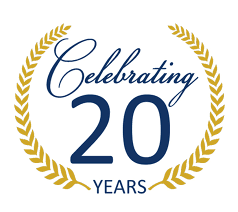 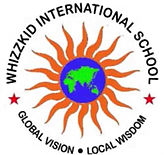             WHIZZKID INTERNATIONAL Sr. Sec. SCHOOL                    Affiliated to C.B.S.E., New Delhi.                                          www.whizzkidinternational.in                               Mob: 7409038443 / 9258046367                        ONLINE REGISTRATION FORMDATE – CHILD’S NAME DATE OF BIRTH ADDRESS LAST CLASS ATTENDEDLAST SCHOOL ATTENDEDSEEKING ADMISSION IS WHICH CLASSFATHER’S NAME FATHER’S PROFESSION MOTHER’S NAMEMOTHER’S PROFESSIONCONTACT NUMBEREMAIL ID